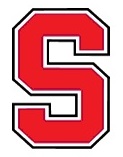 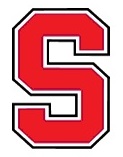 WRESTLING2018-19Head Coach – Dave TaylorDate		Opponent				Location         Time		Depart	Dec. 5		Allegany				Home		7pm		Dec. 7/8	Grindstone Duals – Winters Mill	Winters Mill	4pm		11amDec. 10	JV Keyser				Home		6pmDec. 11	Brunswick				Away		1pm		9amDec. 13	Musselman JV Tourney		Away		6pm		3pmDec. 14/15	Musselman Duals			Away		4pm		11amDec 29		Oakdale/Century			Home		1pmJan. 3		Northern				Home		7pmJan. 4/5	Ironhorse Duals			Northeast	4pm		10amJan. 8		Williamsport				Home		7pmJan. 9		Frankfort/ w/Northern			Frankfort	6pm		3:45Jan. 16		Fort Hill/Keyser			Keyser		6pm		3:30Jan. 17		Northern				Away		7pm		5:15pmJan. 21		JV Tournament			Home		10amJan. 24		University				Away		7pm		3:30pmJan. 26		Winters Mill/Perryville		Winters Mill	1:30pm	8:00amJan. 31		Mountain Ridge			Away		7pm		4:30Feb. 6		Regional Duals			TBA		5:30Feb. 9		State Duals				North Point	12pmFeb. 16 	Bi-County Tournament 		Home		10amFeb. 22/23	Regional Tournament			Winters Mill	4pmMar. 1/2	State Tournament 			Showplace Arena	12:30Scrimmages:Nov. 17		Petersburg			Away		9am	Nov. 23		Meyersdale			Away		9am		7amNov. 26		Keyser				Home		4pmNov. 30		Red/White Scrimmage		Home		6pm